Semi-Conservative mode of DNA Replication-    Initially, three models were proposed for DNA replication. In conservative replication the entire double-stranded DNA molecule serves as a template for a whole new molecule of DNA, and the original DNA molecule is fully conserved during replication. In dispersive replication, both nucleotide strands break down (disperse) into fragments, which serve as templates for the synthesis of new DNA fragments, and then somehow reassemble into two complete DNA molecules. Semiconservative replication, is intermediate between these two models; the two nucleotide strands unwind and each serves as a template for a new DNA molecule. 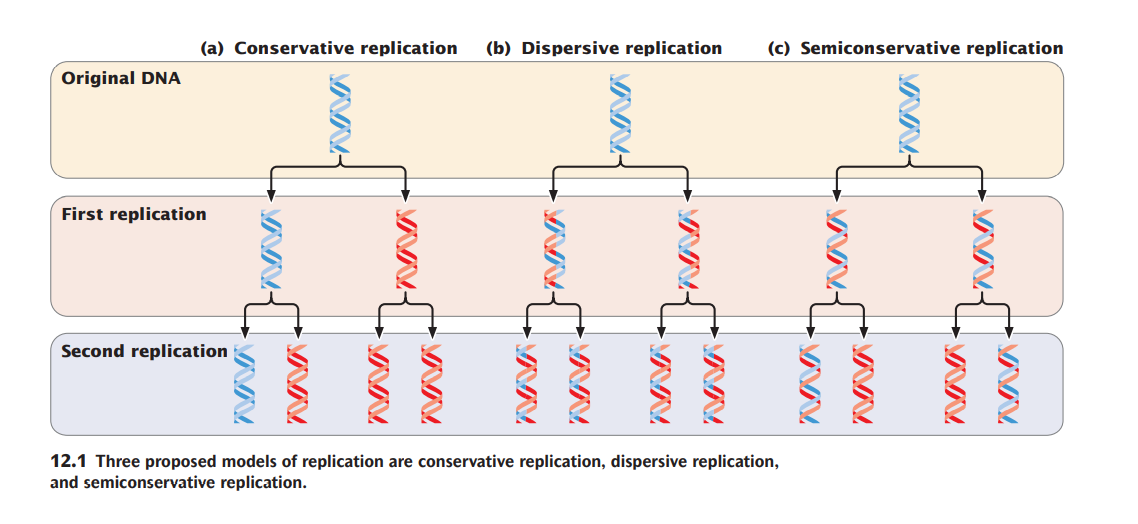 Meselson and Stahl’s ExperimentThey used two isotopes of nitrogen, 14N (the common form) and 15N (a rare, heavy form).Meselson and Stahl grew a culture of E. coli in a medium that contained 15N as the sole nitrogen source; after many generations, all the E. coli cells had 15N incorporated into all of the purine and pyrimidine bases of their DNA.They then switched the bacteria to a medium that contained only 14N.The bacterial DNA that was synthesized before the change in medium contained 15N and was relatively heavy, whereas any DNA synthesized after the switch contained 14N and was relatively light. Meselson and Stahl distinguished between the heavy 15N laden DNA and the light 14N-containing DNA with the use of equilibrium density gradient centrifugation.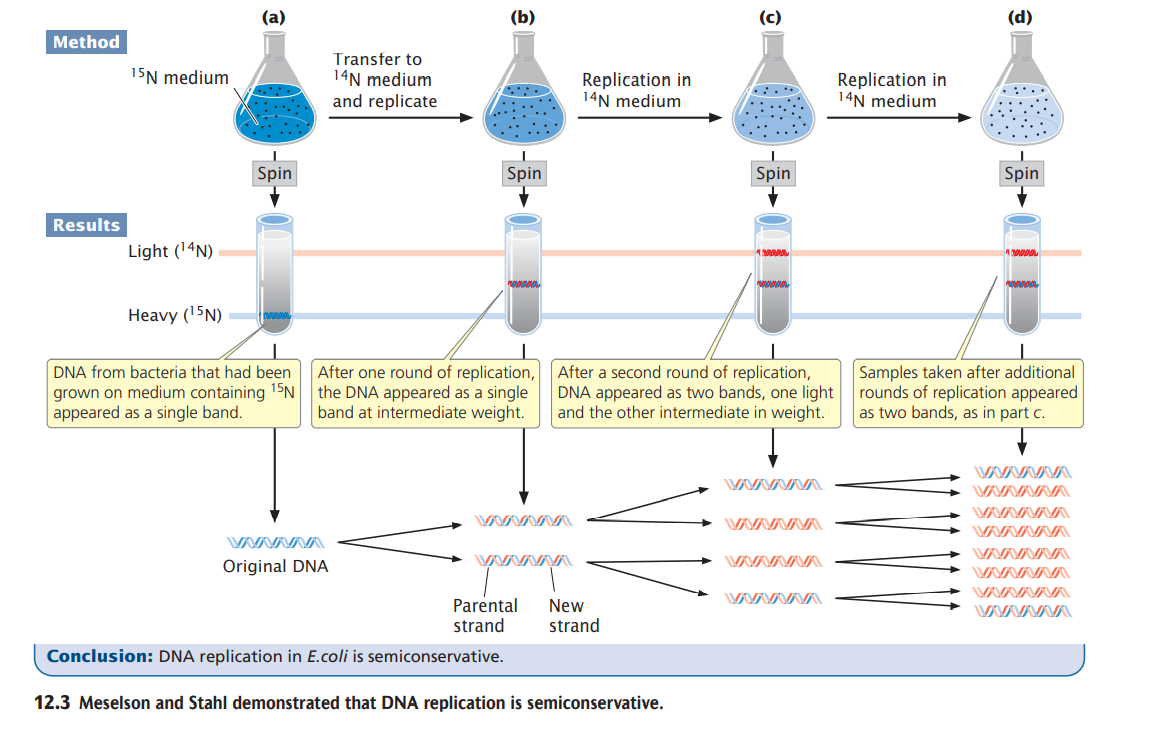 